IEEE P802.11
Wireless LANsBackground and problem statementThe 802.11ad MAC and PHY, while part of the IEEE Wireless LAN standard, is well-equipped to address PAN appliations. Focusing on low-overhead relatively simple point-to-point scenarios, PAN applications hardly make use of IP protocol and instead on rely on MAC-level TID-based mux/demux for traffic streams. They make use of Service Periods and present a dynamic setup for Traffic Streams (TSs).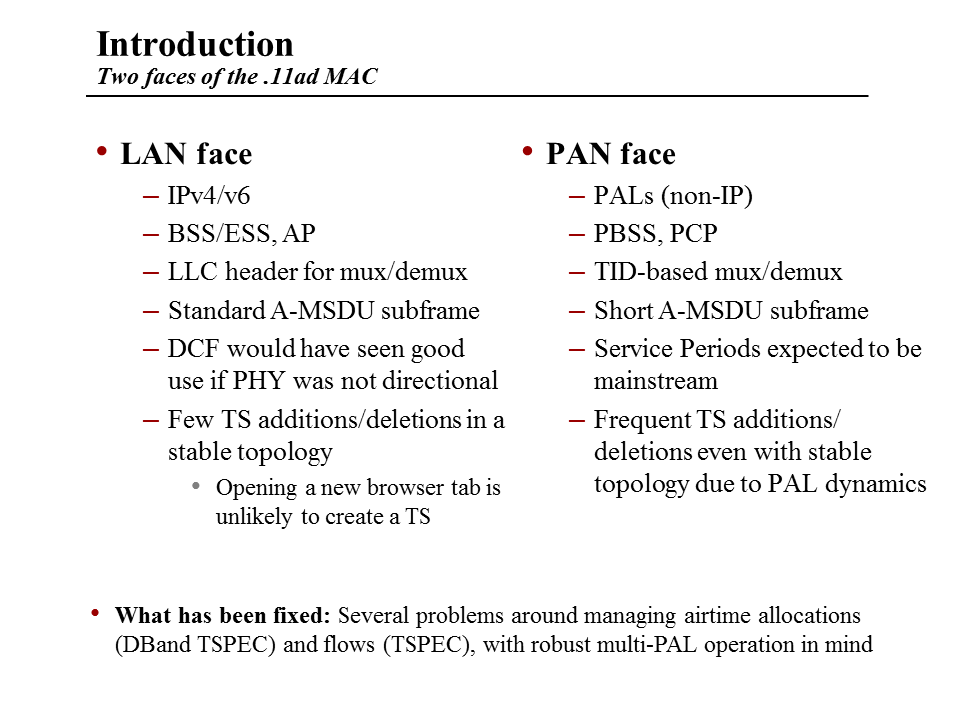 We propose several improvements and corrections around allocation model (TS addition and deletion). One important change is to decouple the lifetime of pseudo-static allocations (airtime allocations) from the flows (TSs or TSPECs) these allocations carry, i.e., allocations are allowed to persist independent of the flows they carry.Another change is to address lack of semantics to describe type of pseudo-static allocation (SP, CBAP and possibly more). The proosed DBand TSPEC provides the necessary semantics.Access policy for TSPECs in DBand is currently set to an undefined  “DBand Channel Access”. Instead of a single DBand-specific access policy, we define multiple access policies in DBand that directly match OBand access policies, specifically, contention-based (EDCA), contention-free (Service Period Channel Access, or SPCA), and SPCA/EDCA Mixed Mode (SEMM) that allows flows using Service Periods to continue during CBAPs.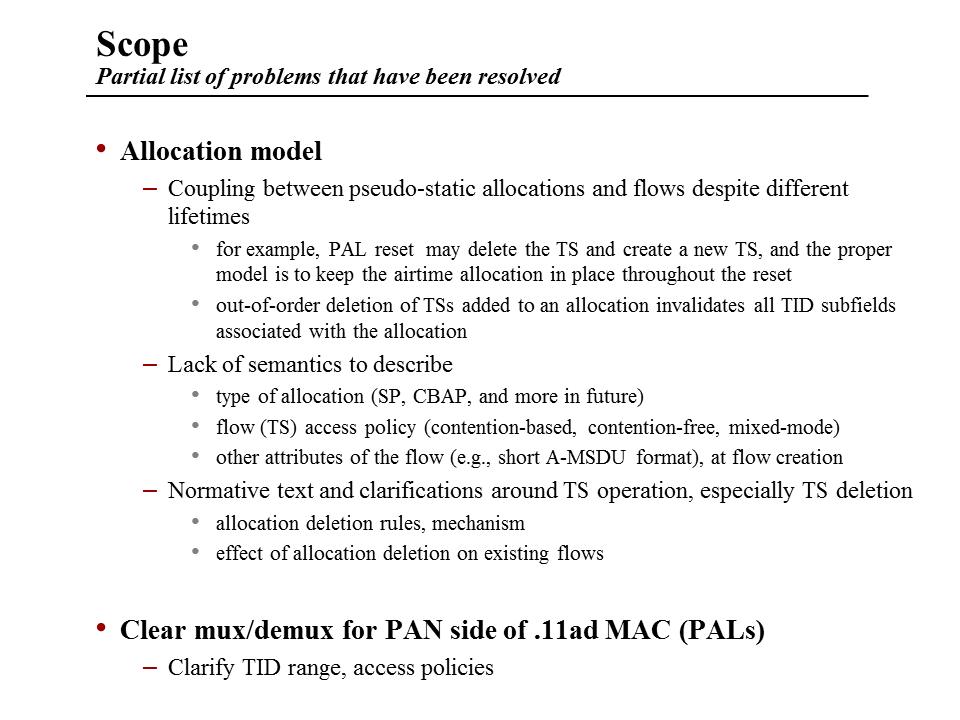 Allocation and flow decoupling has been made possible by managing allocations through a separate Allocation ID (instead of a TID/TSID bound to the allocation). In short, multiple TIDs can be attached to or detached from a single Allocation ID.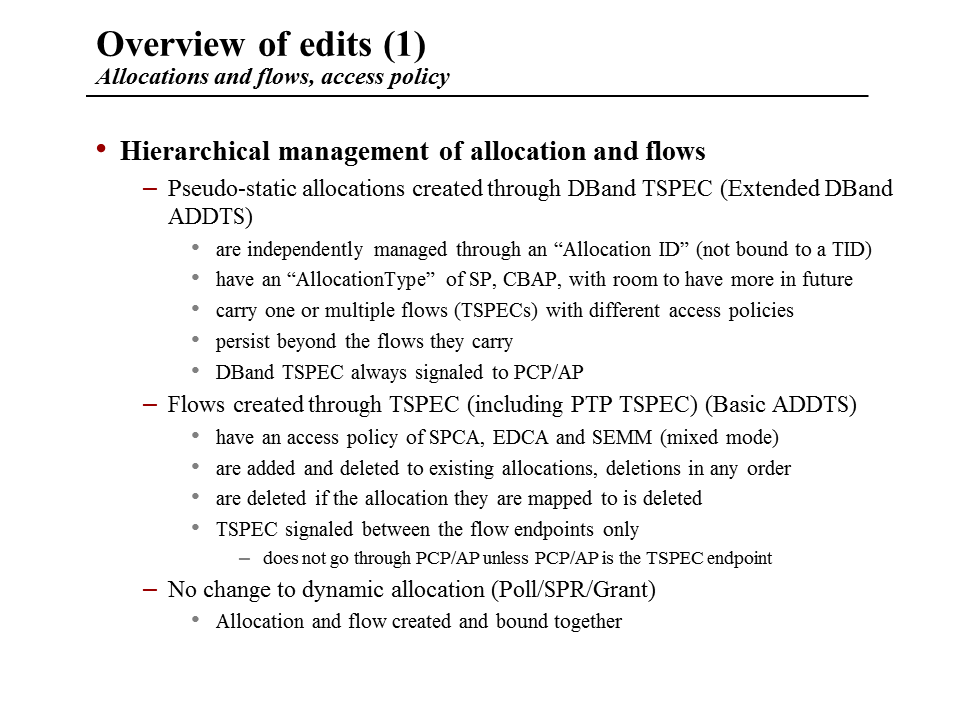 Allocation deletion rules have been defined, in particular, PCP/AP can delete/remove any allocation at any point in time, but non-PCP/non-AP stations are allowed to delete only allocations for which they they are a sourec or destination. 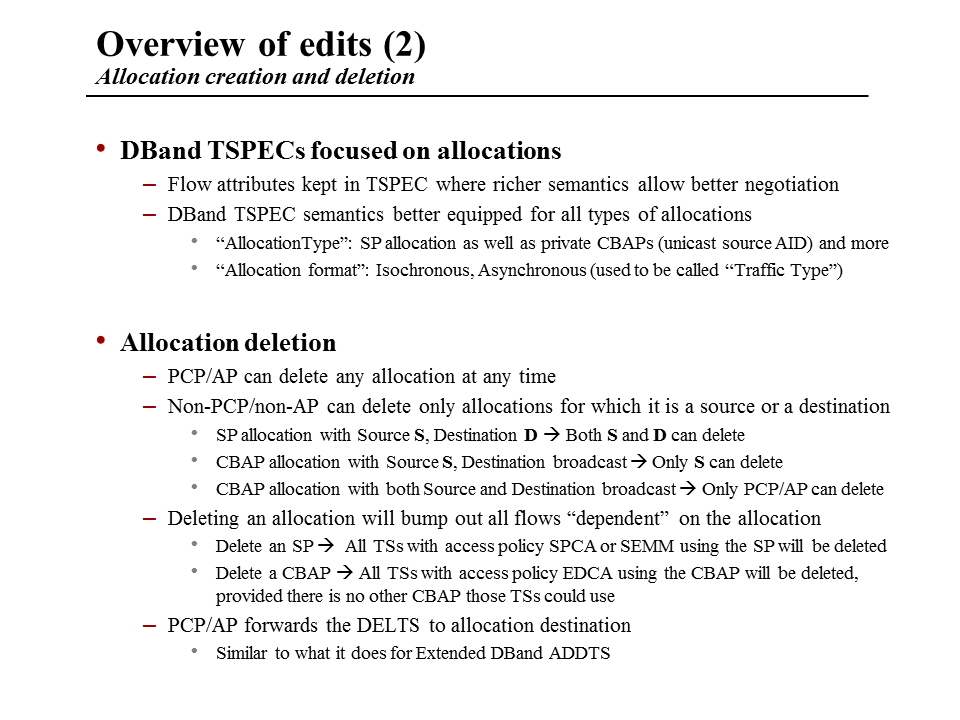 Clear definition of acess policies also clears the way to specify TID rules for each access policy, specifically, TID range of 0-7 for EDCA TSs and TID range of 8-15 for SPCA and SEMM TSs.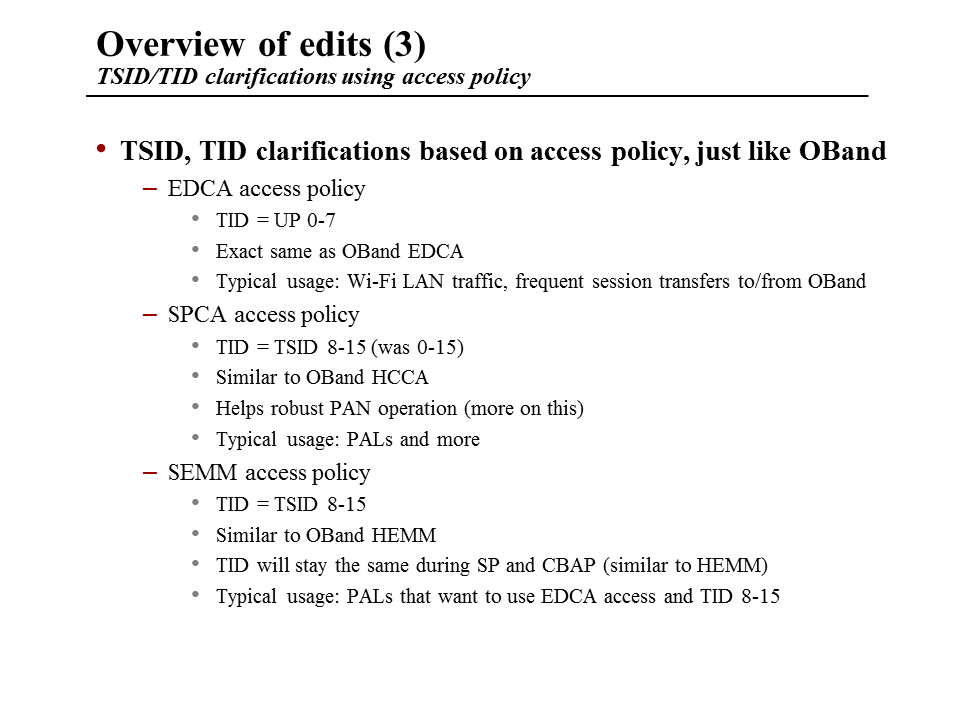 Examples of allocation and flow management are shown below.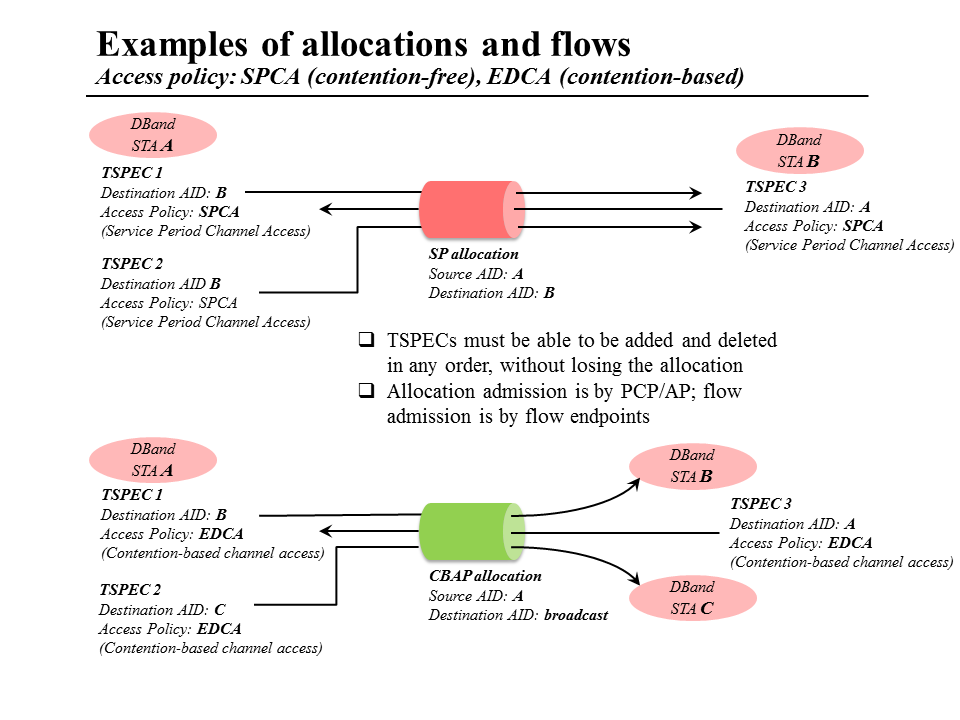 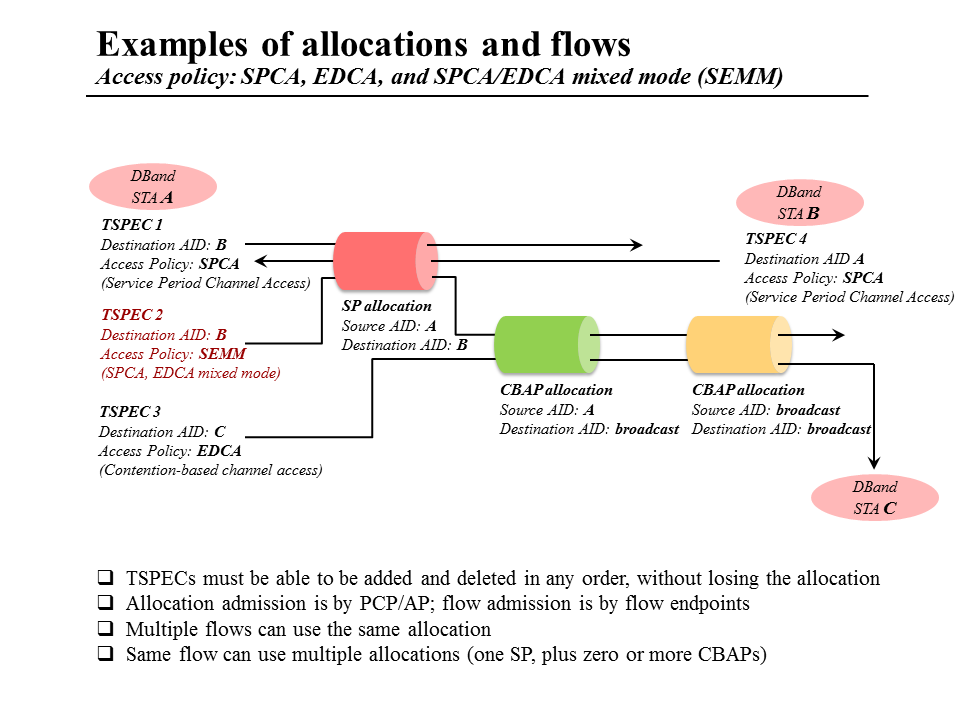 Here is a summary of TID, TSID and UP rules. TSs with SEMM access policy keep their TID 8-15 when sent during a contention-based period (similar to HEMM TSs).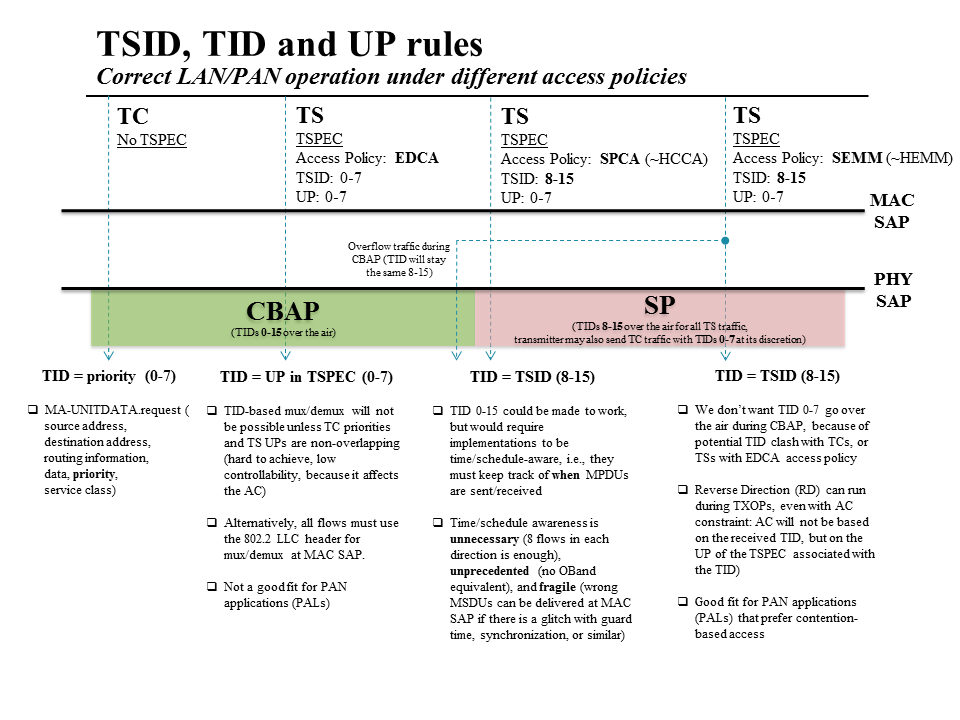 Here is an overview of the change to DBand TSPEC element. Each allocation is managed independent from the flows it carries, through an Allocation ID.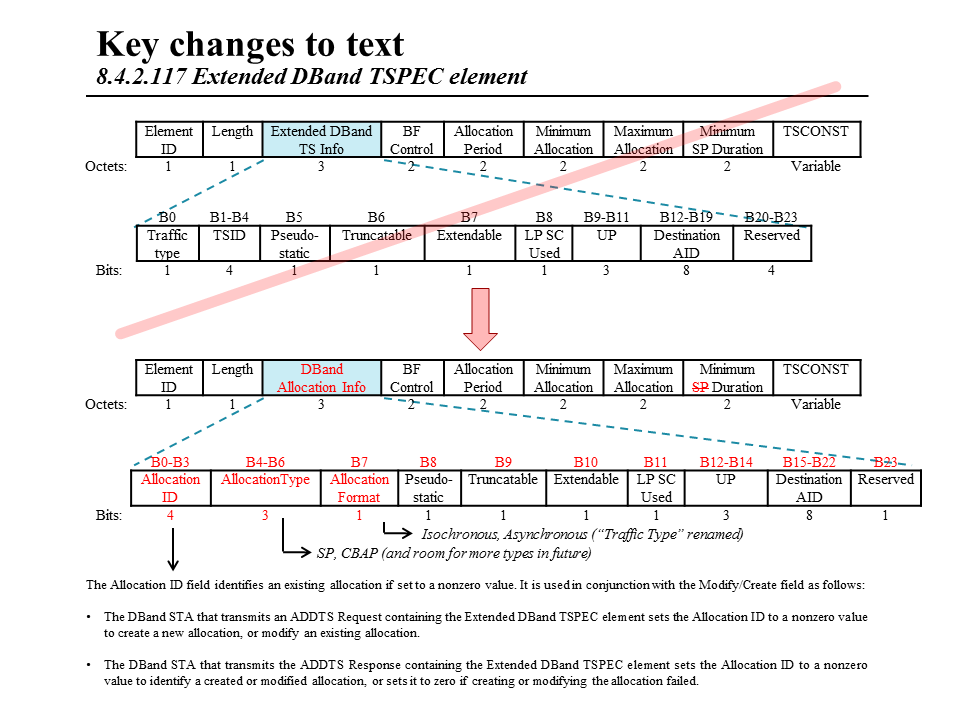 The allocation is refelected in the extended schedule element advertised by PCP/AP. Allocation ID uniquely identifies an airtime allocation for a given source and destination pair. A flow (TS) can be set up to use an allocation by specifying the Allocation ID in the TSPEC.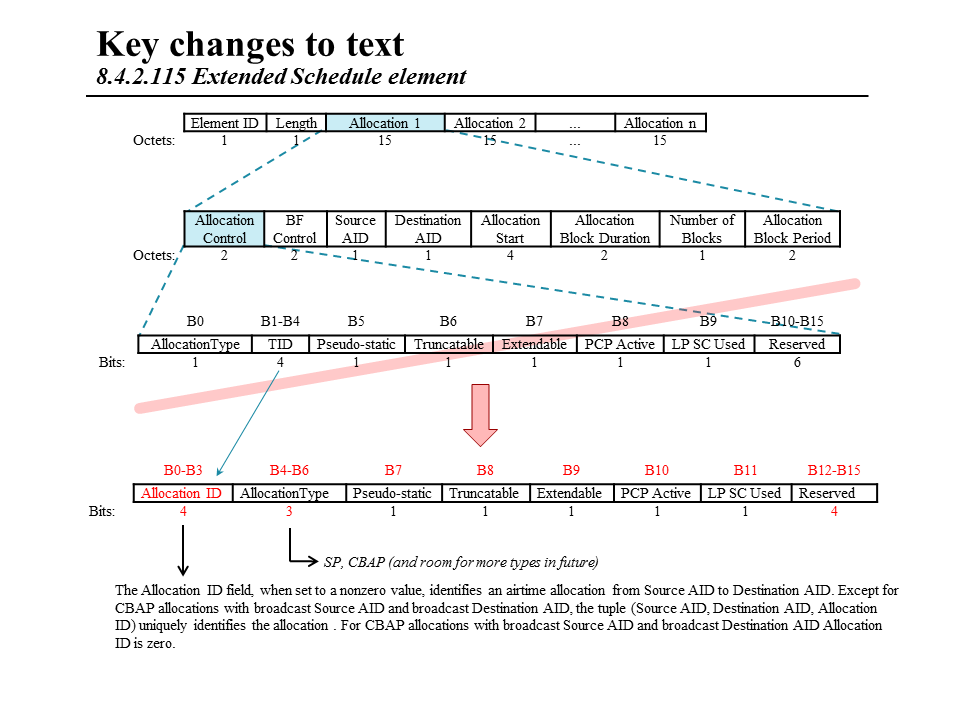 A few TS addition, deletion scenarios are shown below. Note how TSs can be added and deleted in any order. Also note CBAPs (with unicast source AID) can be allocated using DBand TSPECs, just like Service Periods.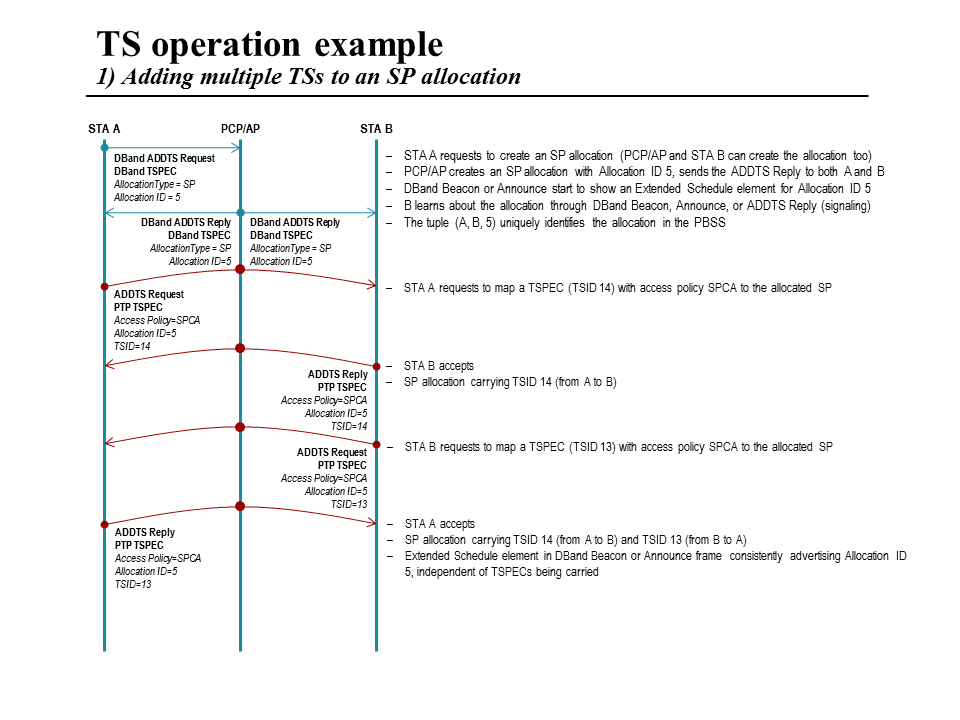 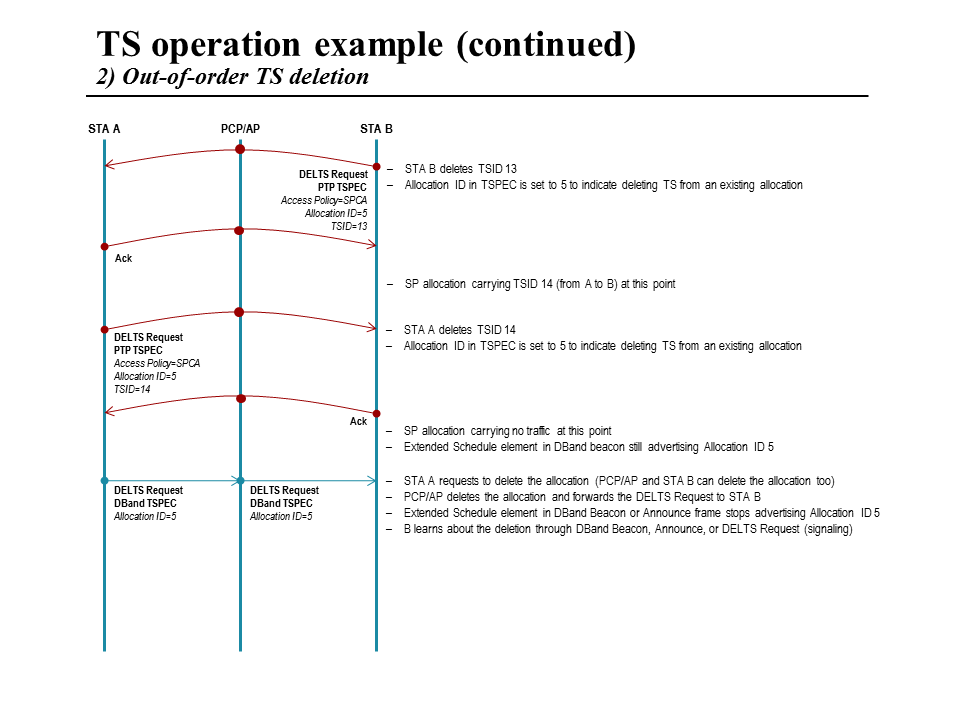 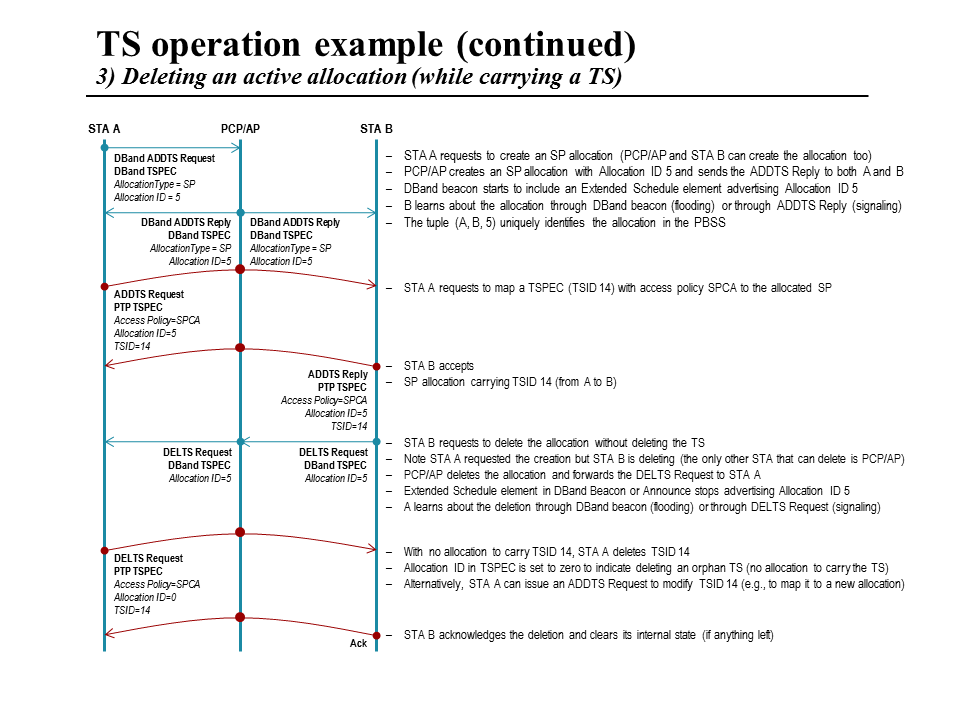 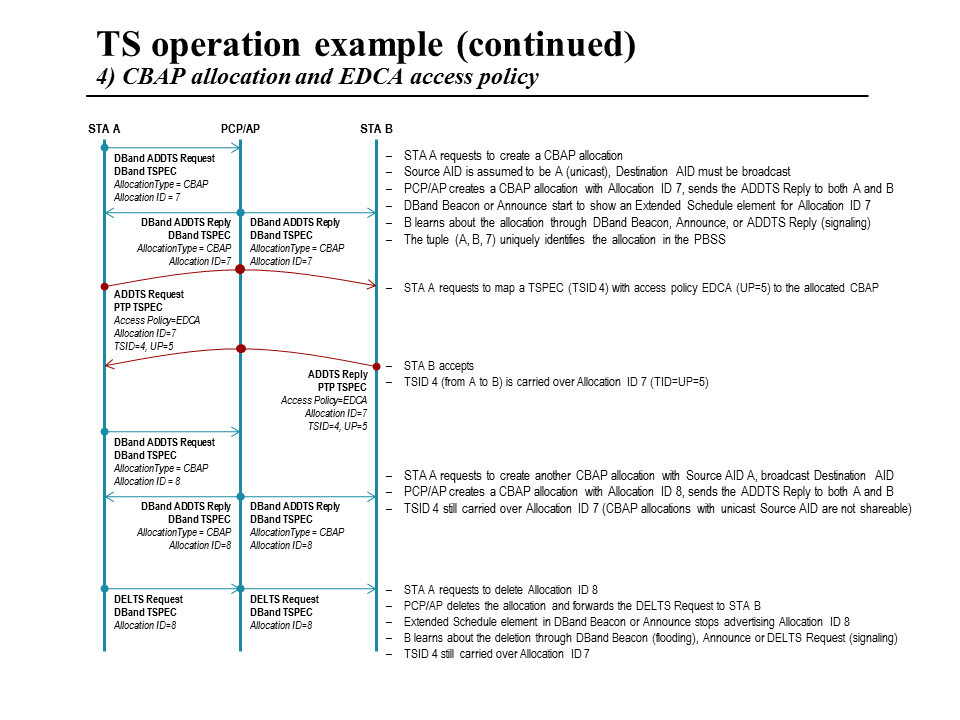 And finally, a summary of proposed changes.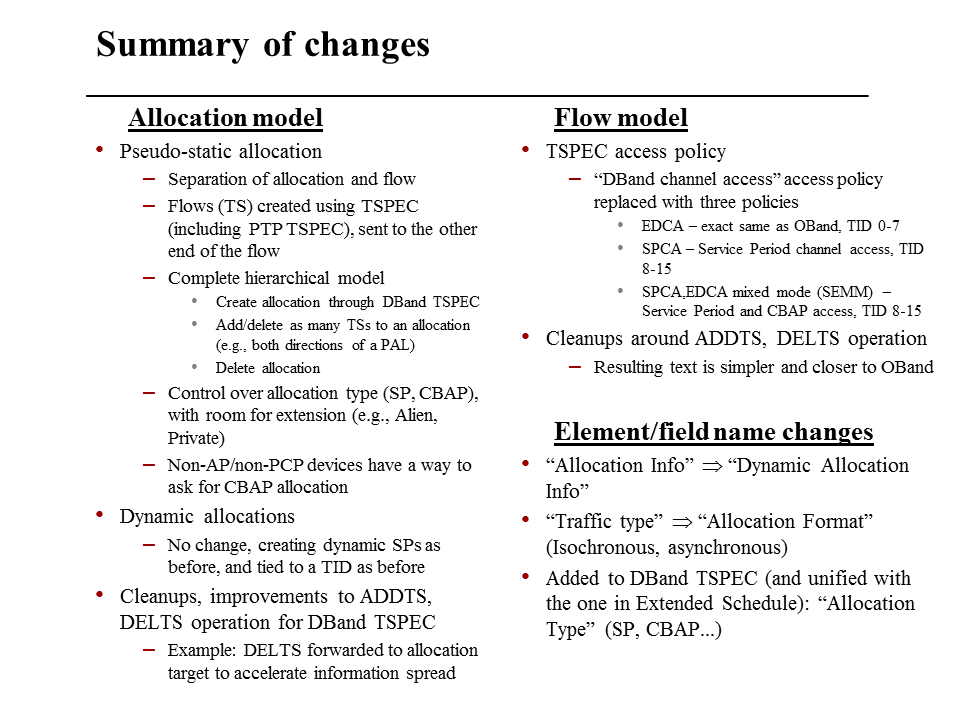 Contents8.4a.2 Allocation Info field	13910.4.13	DBand 	30710.4.13.2	Isochronous 	30810.4.13.3	Asynchronous 	308List of FiguresFigure 50  field format	119Figure 51 scheduling constraint field format	121Figure 79 Allocation Info field format	139List of TablesTable 16  values	1193.3 Abbreviations and acronymsEditor instruction: insert the following abbreviations and acronyms:4.3.7 QoS BSS: The QoS networkThe third mechanism, designated the service period (SP) access, is applicable only to the DBand and allows for the reservation of channel time with the PCP/AP. A STA based on its requirements requests the PCP/AP for SPs, which can be used for transmission to any other STA in the BSS. The request is initiated by the SME of the STA. The PCP/AP either accepts or rejects the request based on an admission control policy. If the request is accepted, the PCP/AP uses the Extended DBand Schedule element to schedule SPs for communication between the source and destination DBand STAs indicated within the request. Details of this mechanism are provided in 9.33.7.2 Service period (SP) allocation, 9.33.7.4 Pseudo-static allocations, 9.33.7.6 DBand Protected Period and 10.4.6.3.26 TS management interface6.3.26.2 MLME-ADDTS.request6.3.26.2.2 Semantics of the service primitiveEditor Instructions: Change the primitive as follows:MLME-ADDTS.request (DialogToken,TSPEC,TCLAS,TCLASProcessing,ADDTSFailureTimeout,STAAddress,Extended DBand TSPEC,Multi-band,U-PID,VendorSpecificInfo)Editor Instructions: insert the following entries in the table:6.3.26.3 MLME-ADDTS.confirm6.3.26.3.2 Semantics of the service primitiveEditor Instructions: Change the primitive as follows:MLME-ADDTS.confirm(ResultCode,DialogToken,TSDelay,TSPEC,Schedule,TCLAS,TCLASProcessing,STAAddress,Extended Schedule,Extended DBand TSPEC,Multi-band,U-PID,VendorSpecificInfo)Editor Instructions: change the table as indicated below:For the ResultCode value of SUCCESS or SUCCESS_STA_IN_DOZE_MODE in the DBand, the Extended DBand TSPEC and the optional TCLAS parameters describe the characteristics of the TS that has been created (or modified); and the specified (nonzero) parameters exactly match those of the matching MLME-ADDTS.request primitive.For other values of ResultCode in the DBand, no new TS has been created. In the case of REJECTED_WITH_SUGGESTED_CHANGES or REJECT_U-PID_SETTING, the Extended DBand TSPEC, Multi-band and U-PID represent an alternative proposal by the peer STA. TS not created. If the suggested changes are acceptable to the STA, it is the responsibility of the STA to set up the TS with the suggested changes.If this is the result of a modification of an existing TS, the status of that TS remains unchanged.6.3.26.3.3 When generatedEditor instruction: in the second paragraph, replace “HC” by “DBand STA/HC”6.3.26.4 MLME-ADDTS.indication6.3.26.4.1 FunctionEditor instruction: change the first paragraph as indicatedThis primitive reports to the DBand STA/HC’s SME the request for adding (or modifying) a TS.6.3.26.4.2 Semantics of the service primitiveEditor Instructions: Change the primitive as follows:MLME-ADDTS.indication (DialogToken,STAAddress,TSPEC,TCLAS,TCLASProcessing,Extended DBand TSPEC,Multi-band,U-PID,VendorSpecificInfo)Editor Instructions: insert the following entries in the table:6.3.26.4.4 Effect of receiptEditor instruction: in the second paragraph, replace “HC” by “DBand STA/HC”6.3.26.5 MLME-ADDTS.response6.3.26.5.2 Semantics of the service primitiveEditor Instructions: Change the primitive as follows:MLME-ADDTS.response (ResultCode,DialogToken,STAAddress,TSDelay,TSPEC,Schedule,TCLAS,TCLASProcessing,Extended Schedule,Extended DBand TSPEC,Multi-band,U-PID,VendorSpecificInfo)Editor Instructions: change the table as indicated below:Editor Instructions: change the indicated paragraphs as follows:If the result code is SUCCESS in the OBand, the TSPEC and (optional) TCLAS parameters contain the values from the matching MLME-ADDTS-indication.If the result code is SUCCESS or SUCCESS_STA_IN_DOZE_MODE in the DBand, the Extended DBand TSPEC and (optional) TCLAS parameters contain the values from the matching MLME-ADDTS-indication.If the result code is REJECTED_WITH_SUGGESTED_CHANGES in the OBand, the TSPEC and TCLAS parameters represent an alternative proposed TS. The TS, however, is not created. The TSID and direction values within the TSPEC are as in the matching MLME-ADDTS.indication primitive. The difference may lie in the QoS (e.g., minimum data rate, mean data rate, and delay bound) values, as a result of admission control performed at the SME of the HC on the TS requested to be added (or modified) by the STA. If sufficient bandwidth is not available, the QoS values may be reduced. In one extreme, the minimum data rate, mean data rate, and delay bound may be all set to 0, indicating that no QoS is to be provided to this TS.If the result code is REJECTED_WITH_SUGGESTED_CHANGES or REJECT_U-PID_SETTING in the DBand, the Extended DBand TSPEC, TCLAS, Multi-band and U-PID parameters represent an alternative proposal for the TS. The TS, however, not created. The value within the Extended DBand TSPEC is as in the matching MLME-ADDTS.indication primitive. The difference may lie in the other parameter values, as a result of admission control performed at the SME of the peer STA on the TS requested to be added (or modified). If sufficient bandwidth is not available, the QoS values may be reduced. 6.3.26.5.3 When generatedEditor instruction: in the first paragraph, replace “HC” by “DBand STA/HC”6.3.26.5.4 Effect of receiptEditor instruction: in the second paragraph, replace “HC” by “DBand STA/HC”6.3.26.6 MLME-DELTS.request6.3.26.6.1 FunctionEditor instruction: change the second paragraph as indicatedThis primitive may be generated at either a DBand STA/non-AP STA or the PCP/HC.6.3.26.6.2 Semantics of the service primitiveEditor Instructions: Change the primitive as follows:MLME-DELTS.request(STAAddress,TSInfo,ReasonCode,STAAddress,,Multi-band,VendorSpecificInfo)Editor Instructions: insert the following entries in the table:6.3.26.6.4 Effect of receiptEditor Instructions: Change the second paragraph as follows:This primitive causes the local MAC entity to send out a DELTS frame containing the specified parameters. In the OBand, If this primitive was generated at the HC, the frame is sent to the specified STA’s MAC address. If this primitive was generated at the non-AP STA, the frame is sent to its HC. In the DBand, the frame is sent to the specified STA’s MAC address. In either case, the DELTS frame does not solicit a response from the recipient frame other than an acknowledgment to receipt of the frame.6.3.26.7 MLME-DELTS.indication6.3.26.7.1 FunctionEditor Instructions: Change the first paragraph as follows:This primitive reports the deletion of a TS by a specified peer MAC entity or deletion of the TS due to an inactivity timeout (PCP/HC only).6.3.26.7.2 Semantics of the service primitiveEditor Instructions: Change the primitive as follows:MLME-DELTS.indication (STAAddress,TSInfo,ReasonCode,,Multi-band,VendorSpecificInfo)Editor Instructions: insert the following entries in the table:TID subfieldEditor instruction: change (Table 8-5 – TID subfield) as follows8.2.4.5.11 RDG/More PPDU subfieldThe RDG/More PPDU subfield of the QoS Control field for DBand frames is interpreted differently depending on whether it is transmitted by an RD initiator or an RD responder, as defined in Table 8-13 (RDG/More PPDU subfield values).8.2.4.5.12 AC Constraint subfieldThe AC Constraint subfield of the QoS Control field for DBand frames indicates whether the mapped AC of an RD data frame is constrained to a single AC, as defined in Table 8-12 (AC Constraint subfield values).Service period request (SPR)The format of the SPR frame is shown in Figure 8. Figure 8 SPR frameWhen sent in response to a Poll frame (see 9.33.8), the Duration field in the SPR frame is set to the value of the Duration field contained in the Poll frame, minus the value of the Response Offset field contained in the Poll frame multiplied by its unit as specified in 8.3.1.11, minus SIFS, minus the time taken to transmit the SPR frame. When not sent in response to a Poll frame (see 9.33.10 and 10.4.13) and transmitted within an SP or a TXOP allocation, the Duration field is set to the time left in the allocation excluding the SPR transmission time. In all other cases, the Duration field is set to 0. The RA field contains the MAC address of the PCP or AP.The TA field contains the MAC address of the STA transmitting the SP request.The Allocation Info field is defined in 8.4a.2 Allocation Info field.The BF Control field is defined in 8.4a.5 Beamforming Control field.GrantThe format of the Grant frame is shown in Figure 9. Figure 9 Grant frameFor individually addressed Grant frames the Duration field in the Grant frame is set to cover the time to transmit the remaining Grant frame(s) if required, the related IFS (9.3.2.4 IFS) and the Allocation Duration carried in the Allocation Info field. For broadcast Grant frames the Duration field is set to cover for the duration of all remaining Grant frames and the transmission of the following MPDU and its response frame, if required (including appropriate IFS values 9.3.2.4 IFS). The RA field contains the MAC address of the STA receiving the SP grant.The TA field contains the MAC address of the STA that has transmitted the Grant frame. The Allocation Info field is defined in 8.4a.2 Allocation Info field.The BF Control field is defined in 8.4a.5 Beamforming Control field.Status Code fieldEditor instruction: change (Table 8-36 Status codes) as follows:TSPEC elementEditor Instructions: insert at the end of the first paragraphNote that a PTP TSPEC is a TSPEC exchanged between two non-AP DBand STAs. The format of the PTP TSPEC is the same as the TSPEC. Editor Instructions: change the second paragraph as follows:The TSPEC allows a set of parameters more extensive than may be needed, or may be available, for any particular instance of parameterized QoS traffic. Unless indicated otherwise, fields that follow the TS Info field are set to 0 for any unspecified parameter values. STAs set the value of any parameters to unspecified if they have no information for setting that parameter. The DBand STA that responds with an ADDTS response frame and the HC may can change the value of parameters that have been set unspecified by the STA to any value that it deems appropriate, including leaving them unspecified. Editor Instructions: change (Figure 8-188—TS Info field) to replace the reserved subfield (B17-B23) as followsEditor Instructions: insert the following new paragraph after the list item ending with “A bidirectional link request is equivalent to a downlink TS and an uplink TS, each with the same TSID and parameters.”The combination of the TSID, source DBand STA AID, destination DBand STA AID and Direction subfields identifies the TS, in the context of the non-AP STA, to which the TSPEC applies. A non-AP STA as a source DBand STA can use the TSID subfield value for an uplink PTP TSPEC and at the same time the non-AP STA as a destination DBand STA can use the same TSID subfield value for a downlink PTP TSPEC. Editor instructions: change Table 8-105—Direction subfield encoding as follows: Editor instructions: change (Table 8-106—Access Policy subfield) as followsEditor instructions: change the indicated list item as follows The Aggregation subfield is 1 bit in length. The Aggregation subfield is valid only when access method is HCCA or when the access method is EDCA and the Schedule subfield is set to 1.is set to 1 by a non-AP STA to indicate that an aggregate schedule is required. is set to 1 by the AP if an aggregate schedule is being provided to the STA. is set to 0 otherwise. In all other cases, the Aggregation subfield is reserved. Editor instructions: insert the following list items after the last list itemThe reliability field is 2 bits in length and contains an expected reliability index. The reliability index refers to the PER of the PHY (PSDU Packet Error Rate as in 21.3.3.8). The relation between the reliability index and the PER is shown in Table 11. Table 11 ReliabilityWhen the reliability field is included in the ADDTS request frame and the direction is set to downlink, and when this field is included in the ADDTS response frame and the direction field is set to uplink, then the value in this field represents the receiver expectation of the PER per specific TSID. This information is provided by the SME using the MLME-ADDTS.request primitive and MLME-ADDTS.response primitives. Together with the Link Margin (9.37) and other implementation specific information, the value can be used by the transmitter to estimate the MCS to be used for this particular TS. The A-MSDU subframe field is 1 bit in length and contains a value that indicates the A-MSDU subframe structure to be used for this TS. The A-MSDU subframe field is set to 0 to indicate the standard A-MSDU subframe structure and set to 1 to indicate the A-MSDU subframe structure. Extended Schedule elementThe Allocation Control field is defined in Figure 46.Figure 46 Allocation Control field The AllocationType field  Extended DBand TSPEC elementThe Extended DBand TSPEC element is present in the ADDTS Request frame and contains the set of parameters . The Extended DBand TSPEC element is also present in the ADDTS Response and reflects the parameters, possibly modified, by which the . The format of the Extended DBand TSPEC element is shown in Figure 49.Figure 49 Extended DBand TSPEC element formatThe  field is formatted as shown in Figure 50.Figure 50  field format The  field values are listed in Table 16.Table 16  valuesThe Pseudo-static field is set to 1 for a pseudo-static allocation and set to 0 otherwise.  Truncatable field is set to 1 if the STA expects to truncate the SP, as described in 9.33.9. If the STA does not expect to truncate the SP, the Truncatable field is set to 0.Extendable field is set to 1 if the STA expects to extend the SP, as described in 9.33.10. If the STA does not expect to extend the SP, the Extendable field is set to 0.The LP SC Used field is defined in 8.4.2.115. The UP field indicates the  UP to be used for transport of MSDUs belonging to .The Destination AID field contains the AID of a STA that the requesting STA wishes to communicate with during the allocation.The BF Control field is defined in 8.4a.5 Beamforming Control field.The Allocation Period is specified as a fraction or multiple of the Beacon Interval as defined in Table 17.Table 17 Allocation Period valuesFor isochronous , the Allocation Period, Minimum Allocation, Maximum Allocation and Minimum Duration fields are set as follows:The Allocation Period field indicates the period over which the allocation repeats. The Minimum Allocation field is set to the minimum acceptable allocation in microseconds in each allocation period.The Maximum Allocation field is set to the desired allocation in microseconds in each allocation period.The Minimum Duration specifies the minimum acceptable SP duration in microseconds making up the allocation. For asynchronous , Maximum Allocation field is reserved and the Allocation Period, Minimum Allocation and Minimum Duration fields are set as follows:The Allocation Period field indicates the period over which the minimum allocation applies. The Allocation Period is an integral multiple of the Beacon Interval.The Minimum Allocation field specifies the minimum allocation in microseconds that the STA expects within the allocation period.The Minimum Duration field specifies the minimum acceptable SP duration in microseconds.The Scheduling Constraint (TSCONST) field contains one or more constraint subfields as illustrated in Figure 51.Figure 51 scheduling constraint field formatCluster Report element The format of the Cluster Report element is shown in Figure 69. The Cluster Report element is included in management action frames, such as the Announce and the Information Response frames, transmitted to the PCP/AP of the BSS. Because the Length field supports only 255 octets of payload in an element, the STA can split the content of the Extended Schedule Element field, as described in 8.4.2.115, in different Cluster Report elements. The value of n in Figure 69 is equal to 255-(36 + sizeof(TSCONST field)).Figure 69 Cluster Report elementThe Scheduling Constraint (TSCONST) field is defined in 8.4.2.117 and specifies periods of time with respect to the TBTT of the BI of the BSS the STA participates where the STA experiences poor channel conditions, such as due to interference.8.4a.2 Allocation Info fieldThe format of the Allocation Info field is in Figure 79.Figure 79 Allocation Info field formatThe TID subfield in the Allocation Info field identifies the TC or TS the allocation.The AllocationType field is defined in 8.4.2.115.The Source AID field identifies the STA that is the source of the allocation. The Destination AID field identifies the STA that is the destination of the allocation. When the Allocation Info field is transmitted within an SPR frame, the Allocation Duration field contains the duration in microseconds. When the Allocation Info field is transmitted within a Grant frame, the Allocation Duration field contains the duration of the allocation (see 9.33.8, 9.33.9, 9.33.10). Action frame format detailsQoS Action frame details8.5.3.1 GeneralEditor instruction: insert the following paragraph at the end of the subclauseTwo variants are defined for the ADDTS frames: a Basic ADDTS frame variant and an Extended DBand ADDTS frame variant. These variants use different TSPEC formats. The variant of the frame is indicated by the Element ID in the fourth field of the ADDTS Request frame body (Table 8-184) and sixth field of the ADDTS Response frame body (Table 8-185). The Element ID is the first octet of each of these fields. The encoding of the ADDTS frame variants is shown in Table 28 and Table 29.Table 28 Encoding of the ADDTS Request variantTable 29 Encoding of the ADDTS Response variantUnless otherwise noted, in this specification the use of the term ADDTS Request/Response frame without the modifier “Extended DBand” always refers to the Basic ADDTS Request/Response frame variant.Editor instruction: change the heading of subclause as followsBasic and Extended DBand ADDTS Request frame formatsEditor instruction: insert the following subclause heading before the first paragraphBasic ADDTS Request frame variantEditor instruction: rename Table 8-184 as “Basic ADDTS Request frame variant” and insert rows as follows: Editor instruction: insert at the end of the subclauseWhen present in an ADDTS Request frame, the Multi-band element indicates the frequency band, operating class and channel number to which the ADDTS Request frame applies and contains band specific information.When present in the ADDTS Request frame, the Upper Layer Protocol Identification (U-PID) element indicates the upper layer protocol associated with the TID/TSID specified within the TSPEC element contained in this frame. If a TSPEC element is not present in the frame, the U-PID element is not included in the frame.Editor instruction: insert the following subclauseExtended DBand ADDTS Request frame variantThe Extended DBand ADDTS Request frame is used in a PBSS and in an infrastructure BSS operating in the DBand. The frame body of the Extended DBand ADDTS Request frame contains the information shown in Table 30. Table 30 Extended DBand ADDTS Request frame variantThe Dialog Token, TCLAS, TCLAS Processing fields of this frame are contained in an MLME-ADDTS.request primitive that causes the frame to be sent. The Extended DBand TSPEC element contains parameters . The is identified by the source DBand STA MAC Address, and destination AID the Extended DBand TSPEC element. The TCLAS element is optional and  is used to identify the destination non-PCP/non-AP DBand STA of the ADDTS request frame. There can be one or more TCLAS elements in the Extended DBand ADDTS frame. The TCLAS Processing element is present when there is more than one TCLAS elements. When present in an Extended DBand ADDTS Request frame, the Multi-band element indicates the frequency band, operating class and channel number .When present in the Extended DBand ADDTS Request frame, the Upper Layer Protocol Identification (U-PID) element indicates the upper layer protocol associated with the TSPEC element contained in this frame.Editor instruction: change the heading of the subclause as followsBasic and Extended DBand ADDTS Response frame formatsEditor instruction: insert the following subclause heading before the first paragraphBasic ADDTS Response frame variantEditor instruction: insert the following rows in Table 8-185—ADDTS Response frame body:Editor instruction: insert at the end of the subclause:When present in an ADDTS Response frame, the Multi-band element indicates the frequency band, operating class and channel number to which the ADDTS Response frame applies and contains band specific information.When present in the ADDTS Response frame, the Upper Layer Protocol Identification (U-PID) element indicates the upper layer protocol associated with the TID/TSID specified within the TSPEC contained in this frame. If a TSPEC element is not present in the frame, the U-PID element is not included in the frame. Editor instruction: insert the following subclauseExtended DBand ADDTS Response frame variantThe Extended DBand ADDTS Response frame is used in a PBSS and in an infrastructure BSS operating in the DBand. The frame body of the Extended DBand ADDTS Response contains the information shown in Table 31. Table 31 Extended DBand ADDTS Response frame variantThe Dialog Token, Delay, Extended DBand TSPEC in this frame are contained in an MLME-ADDTS.response primitive that causes the frame to be sent. The Delay information element is present in an Extended DBand ADDTS Response frame only if the status code is set to 47 (8.4.1.9).DELTS frame formatEditor instruction: change this subclause as indicated belowTable 8-186 DELTS frame Action field formatThe TS Info field is present  a TS the TSPEC element. The  field is present  the Extended DBand TSPEC element.A DELTS frame may can be sent from the HC or PCP to the source STA of that TS, or vice versa, to indicate an imperative request, to which no response is required from the recipient STA.When present in an DELTS frame, the Multi-band element indicates the frequency band, operating class and channel number to which the DELTS frame applies.9.33.7.2 Service period (SP) allocationThe PCP/AP shall set the AllocationType subfield to zero in an Allocation field within an Extended Schedule element to an SP.9.33.7.3 Contention-based access period (CBAP) allocationThe PCP/AP shall set the AllocationType subfield to one, the Source AID subfield to the broadcast AID or to the AID of the source of the CBAP, and the Destination AID subfield to the broadcast AID in Allocation field an Extended Schedule element to a CBAP. 9.33.7.6 DBand Protected Period9.33.7.6.1 IntroductionA DBand Protected Period can be created by the source DBand STA during an SP, and shall be created by the source DBand STA if at least one of the following conditions are met:The source DBand STA is the PCP/AP of the BSS, the ECPAC Policy Enforced subfield within the DBand Parameters field of the last DBand Beacon frame transmitted by the source DBand STA is set to 1 and the Protected Period Enforced field within the ECPAC Policy Detail field of the last ECPAC Policy element transmitted by the source DBand STA is set to 1;The source DBand STA is not the PCP/AP of the BSS, the ECPAC Policy Enforced subfield within the DBand Parameters field of the last DBand Beacon frame received by the source DBand STA from the PCP/AP of the BSS is set to 1 and the Protected Period Enforced field within the ECPAC Policy Detail field of the last ECPAC Policy element received by the source DBand STA from the PCP/AP of the BSS is set to 1.9.33.7.6.4 Interference reportThe field of the Extended DBand TSPEC element shall  which the interference was detected. One ADDTS Request frame is generated and transmitted for each  which interference is detected. The TSCONST field of the Extended DBand TSPEC element may contain one or more fields. Each field provides information separately for each overlapping NAV event. The following NAV events should be reported: Dynamic allocation of service period 9.33.8.1 GeneralDynamic allocation of service period is employed to allocate channel time during scheduled SPs and CBAPs. The procedure includes an optional Polling Period (PP) phase and a Grant Period (GP) phase.Any MAC entity of an MA-STA that belongs to an EL cluster identified by the Source AID and Destination AID that are equal to, respectively, the Source AID and Destination AID of the Allocation Info field in the Grant frame may transmit during the allocation, if the MA-STA sent a MMAE to the peer STA and the BeamLink cluster field within the MMAE is 1.9.33.8.3 Grant period (GP)A PCP/AP that intends to dynamically allocate an SP within the DTT shall commence a GP at a time instant indicated by at least one of the following:SIFS interval following the end of a PP if the PP is presentanytime during a scheduled SP for which the source AID and destination AID are set to the broadcast AID if a PP does not precede the GP, excluding any time that has been allocated dynamicallyanytime during a TXOP within a scheduled CBAP for which the destination AID is set to the broadcast AID, excluding any time that has been allocated dynamicallyanytime during the relinquished channel time following an SP truncation if a PP does not precede the GP, excluding any time that has been allocated dynamically.The PCP/AP shall not transmit a frame during a GP if any portion of that frame would extend beyond the end of the originally scheduled SP or CBAP, or beyond the end of an immediately following SP if that SP has the broadcast AID as both source and destination AID, whichever is later.A non-PCP/non-AP STA may switch to Doze state if it does not receive a Grant frame from the PCP/AP within dot11MinPPDuration from the start of the scheduled SP for which the source AID and destination AID are set to the broadcast AID.To commence the GP, the PCP/AP shall transmit one or more Grant frames to notify the source DBand STA and destination DBand STA about a dynamically allocated service period. The PCP/AP should transmit the last Grant frame within a GP to the source of the dynamically allocated SP if the source of the dynamically allocated SP is not the PCP/AP. In each transmitted Grant frame, the PCP/AP shall set the Duration field within the Grant frame to a time that does not overlap in time with another SP which has either the source AID or destination AID different than the broadcast AID. In addition, the source AID and destination AID fields shall respectively be set to the source and destination of the dynamically allocated SP, the AllocationType field set to indicate , and the Allocation Duration field set to a value that is not greater than the result of the subtraction of the duration of all remaining Grant frame transmissions, if any, plus all appropriate IFSs (9.3.2.4 IFS) from the value of the Duration field. An allocation that is indicated in this manner begins at the time that is equal to the PHY-TXEND.indication of the Grant frame plus the value from the Duration field of the Grant frame minus the value of the Allocation Duration field of the Grant frame, and continues for the time indicated in the Allocation Duration field of the Grant frame. The Allocation  field within Grant frame transmitted as part of the same GP shall be the same. NOTE –  the PCP/AP can  per GP. Dynamic truncation of service periodA STA truncates an SP to release the remaining time in the SP. The STA can use the DBandCF-End frame to truncate the SP at the peer STA, to reset NAV in third party STAs and to return to the PCP/AP the time left in the SP, thus allowing the PCP/AP to grant any portion of the released time as part of an SP to any other STA or to allocate any portion of it as CBAP. The STA can use the Grant frame to release any part of the time left in the SP as CBAP.STA Beamforming after A-BFTTo schedule time in the DTT for BRP execution with the responder, the initiator shall transmit a Grant frame to the responder in one of the following aMinBTIPeriod BIs beginning with the BI in which the SLS phase with the responder was last completed. In the Grant frame, the initiator shall set the RA field to the MAC address of the responder and the TA field to the MAC address of the initiator. In the Allocation Info field of the Grant frame, the AllocationType field shall be set to indicate SP, the source AID field shall be set to the AID of the initiator, the destination AID field shall be set to the broadcast AID and the Allocation Duration field shall be set to the expected duration of the BRP phase. If the initiator receives at least one ScS frame from a responder within an A-BFT but did not transmit an ScS-Feedback frame to the responder within that A-BFT, the initiator may schedule time in the DTT for the responder to complete the RSS. To do that, the initiator shall transmit a Grant frame to the responder before the next A-BFT. In the Grant frame, the initiator shall set the RA field to the MAC address of the responder and the TA field to the MAC address of the initiator. In the Allocation Info field of the Grant frame, the AllocationType field shall be set to indicate SP, the source AID field shall be set to the broadcast AID, the destination AID field shall be set to the AID of the initiator and the Allocation Duration field shall be set to cover for at least the remaining duration of the RSS. TS operationIntroductionEditor instruction: insert the following pargraph as the new first paragraphThere are three types of traffic specifications: the TSPEC, the Extended DBand TSPEC and the PTP TSPEC.Editor instruction: insert the following pargraphs after the first paragraphThe Extended DBand TSPEC (8.4.2.117) describes  within a PBSS or an infrastructure BSS operating in the DBand. The purpose of the Extended DBand TSPEC is  allocation for the transmission of frames between DBand STAs that are members of a PBSS or an infrastructure BSS operating in the DBand (9.33.7). When transmitted between members of a PBSS or members of an infrastructure BSS operating in DBand, the TSPEC defined in 8.4.2.32 is used to modify  TS between non-AP infrastructure BSSthe TSPEC is referred to as a PTP TSPEC.TSPEC includes parameters such as max MSDU size, and Editor instruction: change the second pargraph as followsA TS can have one or more TCLAS (within the discretion of the STA that sets up the stream) associated with it. The DBand STA/AP uses the parameters in the TCLAS elements to identify the MSDUs belonging to a TS so that they can be delivered with the QoS parameters that have been set up for that TS.Editor instruction: change the fourth pargraph as followsTSPEC, PTP TSPEC, optional TCLAS, and optional EBR elements are transported on the air by the ADDTS Request frame and the ADDTS Response frame, and across the MLME SAP by the MLME-ADDTS primitives. In addition, a TS could be created if a STA sends a resource request to an PCP/AP prior to initiating a transition to that PCP/AP, as part of performing FST (10.34 Multi-band Operation), or in the Reassociation Request frame to that PCP/AP.Extended DBand TSPEC is transported over the air within the Extended DBand ADDTS and across the MLME SAP by the MLME-ADDTS primitives.Editor instruction: insert the following paragraphs below the fifth paragraph and change the existing sixth paragraphFollowing a successful negotiation of an Extended DBand TSPEC in a PBSS or in a DBand infrastructure BSS  is created is identified by a combination of , source and destination AID. Following successful negotiation of a PTP TSPEC, the frames corresponding to the PTP TSPEC are indentified within the DBand STA by the combination of TSID, requesting non-AP DBand STA address, responding non-AP DBand STA address, direction.It is always the responsibility of the non-AP STA to initiate the creation of a TS regardless of its direction. A STA that is not a DBand STA shall not transmit a PTP TSPEC or an Extended DBand TSPEC. non-AP DBand STA that is not the source of a specific TS shall not initiate the exchange of  TSPEC to the AP DBand STA or PCP DBand STA to create that TS. Any non-AP DBand STA can issue a PTP TSPEC to any other non-AP DBand STA to create a TS. Editor instruction: starting from the eigth paragraph, change the subclause as indicated belowIn the case of traffic relayed by PCP/AP, the sending and receiving non-PCP/non-AP STAs may both create individual TSs for the traffic. In an infrastructure BSS, any traffic classifier created for the downlink TS applies equally regardless of whether the source is in the same BSS or reached through the DS.In an infrastructure BSS in the OBand, a non-AP STA may simultaneously support up to eight TSs from the HC to itself and up to eight TSs from itself to other STAs, including the HC. The actual number it supports may be less due to implementation restrictions. In an infrastructure BSS in the OBand, an HC may simultaneously support up to eight downlink TSs and up to eight uplink TSs per associated STA. The actual number it supports may be less due to implementation restrictions.Within a DBand BSS there may be up to sixteen TSs from a source DBand STA to a destination DBand STA. An additional sixteen TSs may be created between the two DBand STAs by reversing the roles of source and destination. The actual number supported in any direction may be less due to implementation restrictions in either the source or destination DBand STA. traffic admitted in context of a TSPEC can be sent using EDCA or HCCA or HEMM. This depends on the access policy set in the TS Info field in the TSPEC. A TSPEC request may be set so that both HCCA and EDCA mechanisms (i.e., HEMM) are used. A DBand STA transmitting an Extended DBand TSPEC shall set the LP SC Used subfield within the Extended DBand TSPEC to 1 to indicate that the low power SC PHY described in 21.7 will be used . The DBand STA shall set the LP SC Used subfield to 1 if the DBand STA identified in the Destination AID field within the Extended DBand TSPEC supports the low power SC PHY (8.4.2.111.2 DBand STA Capability Information field). In all other cases, the LP SC Used subfield shall be set to 0.TSPEC ConstructionEditor instruction: change the first paragraph as followsExtended DBand TSPECs and TSPECs are constructed at the SME, from application requirements supplied via the SME, and with information specific to the MAC layer. Except as described in this subclause, there are no normative requirements on how any TSPEC is to be generated. However, N.3.2 (TSPEC construction), describes parameter choice for the TSPEC. There are no normative requirements on how any Extended DBand TSPEC is to be generated.TS LifecycleEditor instruction: insert the following paragrap below the third paragraphUnless stated otherwise, in the DBand the owner of an SP is the source DBand STA for that SP and the owner of a TXOP is the TXOP holder. A STA that owns an SP or a TXOP is said to have the ownership of the SP or the TXOP, respectively. The rules applicable to an SP or TXOP owner are defined in 9.33 and 10.4.Editor instruction: starting with the fourth paragraph, change this subclause as followsFollowing a successful TS setup initiated by the non-AP STA, the TS becomes active, and either the non-AP STA or the HC may transmit QoS data frames using this TSID (according to the Direction field). In the case of EDCA, the TID contains the UP value. While the TS is active, the parameters of the TSPEC characterizing the TS can be renegotiated, when the renegotiation is initiated by the non-AP STA. This negotiation can succeed, resulting in a change to the TSPEC or Extended DBand TSPEC, or can fail, resulting in no change to the TSPEC or Extended DBand TSPEC.An active TS becomes inactive following a TS deletion process initiated at either non-AP STA or HC. It also becomes inactive following a TS timeout detected at the HC, or if the HC within an AP when dot11SSPNInterfaceActivated is true determines as defined in 10.24.5 (Interworking procedures: interactions with SSPN) that the non-AP STA’s TS has exceeded the transmitted MSDU limit for the access category in which the TS was admitted. In the DBand, a TS timeout is detected at a non-AP STA and causes the TS deletion process to be initiated at the non-AP STA. When an active TS becomes inactive, all the resources allocated for the TS are released.An active TS may become suspended if no activity is detected for a duration of a suspension interval. Upon detection of activity, the TS may be reinstated. While the TS is in the suspended state, the HC shall not reclaim the resources assigned to the TS. In the DBand, a TS in which both the source and destination are non-PCP/non-AP STAs shall not be suspended.TS SetupEditor instructions: in Figure10-8, replace “HC” by “HC/non-AP STA”Editor instruction: starting from the second paragraph, change the subclause as followsThe non-AP STA SME decides that a TS needs to be created. How it does this, and how it selects the TSPEC or Extended DBand TSPEC parameters, is beyond the scope of this standard. The SME generates an MLME-ADDTS.request primitive containing a TSPEC or Extended DBand TSPEC. A TSPEC or Extended DBand TSPEC may also be generated autonomously by the MAC without any initiation by the SME. However, if a TSPEC or Extended DBand TSPEC is generated subsequently by the SME and the responding MLME-ADDTS.confirm primitive contains ResultCode=SUCCESS, the TSPEC or Extended DBand TSPEC containing the same TSID generated autonomously by the MAC shall be overridden. If one or more TSPECs or Extended DBand TSPEC s are initiated by the SME, the autonomous TSPEC or Extended DBand TSPEC shall be terminated.The STA’s MLME transmits the TSPEC or Extended DBand TSPEC in an ADDTS Request frame to the HC/non-AP STA and starts a response timer called ADDTS timer of duration dot11ADDTSResponseTimeout. If the non-AP STA expects to enter power save mode, it shall include its Wakeup Schedule element in the ADDTS Request frame variant and in the Extended DBand ADDTS Request frame variant.The HC’s/non-AP’s MLME receives this management frame and generates an MLME-ADDTS.indication primitive to its SME containing the TSPEC or Extended DBand TSPEC.The SME in the HC/non-AP STA decides whether to admit the TSPEC or Extended DBand TSPEC with its associated TCLAS element(s) (if present) and TCLAS processing element (if present), as specified, refuse the TSPEC or Extended DBand TSPEC, or not admit but suggest an alternative TSPEC or TCLAS element(s) or TCLAS processing element or Extended DBand TSPEC. If the TSPEC or Extended DBand TSPEC is received from a non-AP STA by an AP when dot11SSPNInterfaceActivated is true, the HC shall use the permissions stored in dot11InterworkingEntry for that STA in the decision to admit or deny the request (see 10.24.5.3 (Reporting and session control with SSPN)). The SME then generates an MLME-ADDTS.response primitive containing the TSPEC or Extended DBand TSPEC, zero or more TCLAS element(s) (only if present in the request) and TCLAS processing element (only if present in the request) and a ResultCode value. The contents of the TSPEC or Extended DBand TSPEC and Status fields contain values specified in 6.3.26.5.2 (Semantics of the service primitive). The SME may include fewer TCLAS elements in the MLME-ADDTS.response primitive than were present in the request; when the SME’s response includes a single TCLAS element, it shall not include a TCLAS processing element. If the SME changes a TCLAS element’s Classifier Type field in the MLME-ADDTS.response primitive but is unable to suggest a value for the Classifier Mask field, it shall set that field to zero. If the SME changes a TCLAS element’s Classifier Type field or Classifier Mask field in the MLME-ADDTS.response primitive but is unable to suggest values for one or more Classifier Parameter subfields, it shall set those subfields to zero.Editor instruction: insert the following paragraph below the sixth paragraphIf the Extended DBand TSPEC is admitted, the PCP/AP shall set the ResultCode to SUCCESS_STA_IN_DOZE_MODE if the STA identified by destination AID is in power save mode, and shall include in the ADDTS Response frame the Wakeup Schedule element of the destination DBand STA if one is established. In this case, the PCP/AP should defer including the TS schedule in the Extended Schedule element until both source DBand STA and destination DBand STA are in active mode. Editor instruction: change the 7th, 8th and 9th paragraphs as followsThe HC’s/non-AP’s MLME transmits an ADDTS Response frame containing this TSPEC or Extended DBand TSPEC and status. The encoding of the ResultCode values to Status Code field values is defined in Table 8-36. The PCP/AP shall transmit the ADDTS Response frame to the STAs identified as source and destination AID of the Extended DBand TSPEC contained in the ADDTS Request frame, if the ADDTS Request it is sent by a non-PCP/non-AP STA. If the ResultCode is SUCCESS, the PCP/AP shall announce the creation of the by including the schedule in the Extended Schedule element transmitted in the DBand Beacon frame or Announce frame.The non-AP STA MAC receives this management frame and cancels its ADDTS timer. It generates an MLME-ADDTS.confirm primitive to its SME containing the TSPEC or Extended DBand TSPEC and status.The non-AP STA SME decides whether the response meets its needs. How it does this is beyond the scope of this standard. A SME receiving a modified TCLAS element having a Classifier Mask field equal to zero or Classifier Parameter subfields equal to zero should regard these values as meaning that no suggested value has been provided by the HC.If the result code is SUCCESS, the TS enters into an active state.If the result code is REJECTED_WITH_SUGGESTED_BSS_TRANSITION, the non-AP STA may try to transition to other BSSs. In case that the non-AP STA is recommended to transition to other BSSs, it should do so according to the process defined in 10.23.6 (BSS transition management for network load balancing). Once the transition is completed, it should proceed with a TS setup process with the new HC.Otherwise, the whole process can be repeated using the same TSID and direction and a modified TSPEC or Extended DBand TSPEC until the non-AP STA SME decides that the granted medium time is adequate or inadequate and cannot be improved. The above rules also apply to the negotiation of the PTP TSPEC and to the negotiation of the Extended DBand TSPEC.Editor instruction: insert the following below the 10th paragraph and change the 11th paragraph as followsWhen a request for the modification of the TS parameters is accepted by a non-AP STA, it shall reset the inactivity interval timers.If the HC/PCP grants medium time for an ADDTS Request frame with the Ack Policy subfield set to Block Ack and the Direction field set to either downlink or bidirectional, then it shall initiate a Block Ack negotiation by sending an ADDBA Request frame to the non-AP STA that originated the ADDTS Request frame. If a STA in the OBand is granted medium time for an ADDTS Request frame with the Ack Policy subfield equal to Block Ack and the Direction field equal to other than downlink, then it shall initiate a Block Ack negotiation by sending an ADDBA Request frame to the recipient of the TS.Editor instruction: Insert after the last paragraph:A STA may include U-PID element in ADDTS Request and ADDTS Response frames transmitted by the STA. The U-PID element is used to indicate the protocol responsible for handling MSDUs corresponding to the TID indicated within the frame carrying the U-PID element. If U-PID element is not included in an ADDTS Request frame, MSDUs corresponding to the TID contain LLC protocol header used for upper layer protocol selection. U-PID element shall not be included in an ADDTS Response frame if U-PID element was not included in the corresponding ADDTS Request frame. If U-PID element was included in an ADDTS Request frame, the value of the LLC header copy field within U-PID element included in the ADDTS Response frame with a Status Code of success and that is transmitted in response to the received ADDTS Request frame shall be the same as the LLC header copy field contained in the ADDTS Request frame. The STA shall set the Status Code field to 89 in the ADDTS Response frame if it rejects the ADDTS Request frame due to the setting of the U-PID element received within the ADDTS Request frame. Failed TS SetupEditor instruction: change the first two paragraphs as followsThere are two possible types of failed TS setup:a) The transmission of ADDTS Request frame failed.b) No ADDTS Response frame is received from the HC/non-AP STA (e.g., because of delay due to congestion or because the response frame cannot be transmitted).Figure 10-9 (Failed TS setup detected within non-AP STA’s MLME) summarizes the remaining two cases. The MLME shall issue an MLME-ADDTS.confirm primitive, with a result code of TIMEOUT. In either case and for a BSS in the OBand, if the request is not for an existing TS, the MLME shall send a DELTS to the HC specifying the TSID and direction of the failed request just in case the HC had received the request and it was the response that was lost. In both cases and for a BSS in the DBand, if the request is not for an existing TS, the MLME shall send a DELTS to the non-AP STA specifying the TSID and destination DBand STA of the failed request just in case the PCP/AP had received the request and it was the response that was lost.Editor instruction: In Figure 10-9, replace “HC” by “HC/non-AP STA”Data TransferEditor instruction: change the first paragraph as indicated belowAfter the setup of a TSPECPTP TSPEC MSDUs are classified above the MAC and are sent to the MAC through the MAC_SAP using the service primitive MA-UNITDATA.request with the priority parameter encoded to the TSID. Editor instruction: insert the following paragraphs after the first paragraphIn the DBand, MSDUs are transmitted using QoS data frames. During CBAP, the MAC delivers MSDUs based on the priority of the transmitted QoS data frames. MSDUs When an MSDU arrives from the MAC_SAP with a TSID for which there is no associated TSPEC, the MSDUs shall be sent using EDCA with the access category AC_BE.TS DeletionEditor instruction: change this subclause as indicated belowThere are two types of TS deletion: non-PCP/non-AP STA-initiated and HC/PCP-initiated. In both cases, the SME entity above the MAC generates an MLME-DELTS.request primitive specifying the and the reason for deleting the TS. causes the MAC to send a DELTS Action frame. The encoding of ReasonCode values to Reason Code field (see 8.4.1.7) values is defined in Table 8-35. TS is considered inactive within the initiating MAC when the ACK frame to the Action frame is received. No Action frame response is generated.Figure 10-10 shows the case of TS deletion initiated by the non-PCP/non-AP STA and the case of TS deletion initiated by the HC/PCP.Editor instruction: In Figure 10-10, replace “HC” by “HC/non-AP STA”An HC should not delete a TSPEC without a request from the SME except due to inactivity (see 10.4.10) or an HC service change that precludes the HC from continuing to meet the requirements of the TSPEC.All TSPECs or Extended DBand TSPEC s that have been set up shall be deleted upon disassociation and reassociation. Reassociation causes the non-PCP/non-AP STA and PCP/AP to clear their state, and the non-PCP/non-AP will have to reinitiate the setup.Editor instruction: insert the following subclausesDBand GeneralA DBand STA TS as described in subclauses 10.4.1 through 10.4.14. Using the Extended DBand TSPEC DBand STA can two types of : isochronous and asynchronous. It should establish an isochronous if it needs periodic access to the channel and does not expect to change the amount of time allocated frequently. It should establish an asynchronous if it expects to make requests for channel time and wishes to reserve a minimum amount of channel time to satisfy for those requests when they occur.Isochronous In order to request the setup of an isochronous , a STA shall set the  field in the Extended DBand TSPEC element to zero.Following successful admittance of a isochronous , the PCP/AP should allocate time in the BI to meet the periodicity and minimum allocation requirements specified in the Extended DBand TSPEC. PCP/AP should ensure that over each Allocation Period, the sum of the time allocations is at least the Minimum Allocation. In addition, the PCP/AP should ensure that each individual allocation has a minimum duration of at least Minimum Duration. See 8.4.2.117, 9.33.7 and 9.33.7.4 Pseudo-static allocations.NOTE – With an isochronous TSPEC, the allocation period defines the period over which the channel time allocation repeats. The scheduler ought to ensure that at least the minimum allocation is made within each allocation period. The allocation may be composed of multiple SPs. The scheduler will also ensure that each SP making up the allocation is no shorter than the minimum SP duration. The scheduler is free to position the SPs that make up the allocation anywhere in the allocation period. The scheduler may allocate up to the maximum allocation each allocation period if resources permit. Asynchronous STA uses the SPR frame to request channel time for asynchronous traffic.For each TID, source DBand STA and destination DBand STA tuple, the PCP/AP can maintain the amount of outstanding channel time that needs to be allocated. Each time it receives SPR frame the amount of outstanding channel time is set to the value received in the SPR frame from the source DBand STA for the identified TID and destination DBand STA. The amount of outstanding channel time is decreased by the amount allocated when channel time is schedule for that TID, source DBand STA and destination DBand STA tuple.A STA may use Extended DBand TSPEC to reserve resources for asynchronous traffic. In this case, the STA shall set the  field in the Extended DBand TSPEC element to one. The PCP/AP should admit an asynchronous if it is able to meet the minimum allocation requirements specified in the Extended DBand TSPEC.NOTE – With an asynchronous TSPEC, the STA registers the minimum allocation it expects within the allocation period while an SP request is in effect that is greater than the minimum allocation specified. In addition, the STA expects that each allocation will be at least Minimum Duration microseconds in duration provided the outstanding SP request is at least that much. In admitting TSPEC, the PCP/AP ought to ensure that there are sufficient resources available to meet the TSPEC requirements. PTP TS Operation The ADDTS Request frame containing the PTP TSPEC may be sent to the peer non-AP DBand STA directly or through PCP/AP DBand STA.A non-AP DBand STA may add TSs to an existing . To do this, the non-AP DBand STA transmits an ADDTS Request frame to peer non-PCP/non-AP DBand STA to include the additional TS. The ADDTS request frame shall contain a PTP TSPEC with  the additional TS. A non-AP DBand STA transmits an ADDTS request frame to a peer non-AP DBand STA to  TS  the ADDTS request frame to the peer DBand STAPCP/AP DBand STA. frame shall contain a TCLAS element with the classifier type set to Ethernet parameters and the Source Address field shall contain the address of the DBand STA that sends the ADDTS Request frame and the Destination Address field shall contain the address of the peer DBand STAThe non-AP DBand STA and the non-PCP DBand STA shall not request  TS to an source DBand STA and destination DBand STA differ from the source DBand STA and destination DBand STA indicated in the ADDTS request frame.The AP DBand STA shall forward the received ADDTS Request frame to the DBand STA with Address equal to the Destination Address field of the Classifier. If an ADDTS Response frame is received by the AP DBand STA in response to the forwarded ADDTS Request frame, then the AP DBand STA shall forward the ADDTS Response frame to the DBand STA with Address equal to the Source Address field of the Classifier. The AP DBand STA shall not change the content of the information elements included in the ADDTS Request and ADDTS Response frames.If the DBand STA asserts the direction field to a value equal to Downlink in the PTP TSPEC included in the ADDTS Request frame, the parameters apply to the DBand STA as the receiving station. For example, the Maximum MSDU Size field indicates that the DBand STA is not able to receive MSDUs longer then the value presented in the MSDU Size field. the direction field indicates uplink, the DBand STA that issued the ADDTS Request frame will never send MSDUs longer than the value of the Maximum MSDU Size field.FST TS switchingThe rules defined below apply when the ADDTS frames or the Extended DBand ADDTS frames are used to switch TS. When the ADDTS frames and the Extended ADDTS frames are used then the ADDTS requester and the ADDTS responder provide the functions defined for the ADDBA Originator and the ADDBA Recipient respectively.11-11-xxxx-00-00ad-Corrections to allocation and flow management11-11-xxxx-00-00ad-Corrections to allocation and flow management11-11-xxxx-00-00ad-Corrections to allocation and flow management11-11-xxxx-00-00ad-Corrections to allocation and flow management11-11-xxxx-00-00ad-Corrections to allocation and flow managementDate:  29 June 2011Date:  29 June 2011Date:  29 June 2011Date:  29 June 2011Date:  29 June 2011Authors:Authors:Authors:Authors:Authors:NameAffiliationAddressPhoneemailPayamTorabBroadcomCorporation5300 California Ave.Irvine, CA 92617+1 949-926-6840ptorab@broadcom.comKnut OdmanBroadcom Corporation16340 West Bernardo DrSan Diego, CA 92127+1 858-521-5147kodman@broadcom.comJustin SangBroadcom Corporation16340 West Bernardo DrSan Diego, CA 92127+1 858-521-2696jsang@broadcom.comNameTypeValid rangeDescriptionSTAAddressMACAddressSpecifies the MAC address of the peer STA. Only included in case this refers to the PTP TSPEC.Extended DBand TSPECAs defined in the frame formatAs defined in 8.4.2.117Specifies the characteristics and QoS requirements of the of concern.Multi-bandAs defined in the frame formatAs defined in 8.4.2.121Specifies the frequency band and channel number where the TSID is to be established. The parameter is absent if the TSID is intended to be established on the same frequency band and channel where the ADDTS Request is transmitted.U-PIDAs defined in the frame formatAs defined in 8.4.2.133This parameter is optionally present and specifies the parameters of the LLC for the purpose of (de)multiplexing of frames associated with the TSID. NameTypeValid rangeDescriptionResultCodeEnumerationSUCCESS, INVALID_PARAMETERS, REJECTED_WITH_SUGGESTED_CHANGES, REJECTED_FOR_DELAY_PERIOD, TIMEOUT, SUCCESS_STA_IN_DOZE_MODE, REJECT_U-PID_SETTINGIndicates the results of the corresponding MLMEADDTS.request primitive.…………STAAddressMACAddressSpecifies the MAC address of the peer STA. Only included in case this refers to the PTP TSPEC.Extended ScheduleAs defined in the frame formatAs defined in 8.4.2.115Specifies the schedule information of the TS.Extended DBand TSPECAs defined in the frame formatAs defined in 8.4.2.117Specifies the characteristics and QoS requirements of the of concern.Multi-bandAs defined in the frame formatAs defined in 8.4.2.121Specifies the frequency band and channel number where the TSID is to be established. The parameter is absent if the TSID is intended to be established on the same frequency band and channel where the ADDTS Request is transmitted.U-PIDAs defined in the frame formatAs defined in 8.4.2.133This present is optionally present and specifies the parameters of the LLC for the purpose of (de)multiplexing of frames associated with the TSID. NameTypeValid rangeDescriptionExtended DBand TSPECAs defined in the frame formatAs defined in 8.4.2.117Specifies the characteristics and QoS requirements of the of concern.Multi-bandAs defined in the frame formatAs defined in 8.4.2.121Specifies the frequency band and channel number where the TSID is to be established. The parameter is absent if the TSID is intended to be established on the same frequency band and channel where the ADDTS Request is transmitted.U-PIDAs defined in the frame formatAs defined in 8.4.2.133This present is optionally present and specifies the parameters of the LLC for the purpose of (de)multiplexing of frames associated with the TSID. NameTypeValid rangeDescriptionResultCodeEnumerationSUCCESS, INVALID_PARAMETERS, REJECTED_WITH_SUGGESTED_CHANGES, REJECTED_FOR_DELAY_PERIOD, SUCCESS_STA_IN_DOZE_MODE, REJECT_U-PID_SETTINGIndicates the results of the corresponding MLMEADDTS.request primitive.…………Extended ScheduleAs defined in the frame formatAs defined in 8.4.2.115Specifies the schedule information of the TS.Extended DBand TSPECAs defined in the frame formatAs defined in 8.4.2.117Specifies the characteristics and requirements of the of concern.Multi-bandAs defined in the frame formatAs defined in 8.4.2.121Specifies the frequency band and channel number where the TSID is to be established. The parameter is absent if the TSID is intended to be established on the same frequency band and channel where the ADDTS Request is transmitted.U-PIDAs defined in the frame formatAs defined in 8.4.2.133This present is optionally present and specifies the parameters of the LLC for the purpose of (de)multiplexing of frames associated with the TSID. NameTypeValid rangeDescriptionSTAAddressMACAddressSpecifies the MAC address of the peer STA. Only included in case this refers to the PTP TSPEC.As defined in the frame formatAs defined in 8.4.2.117Specifies the to be deleted.Multi-bandAs defined in the frame formatAs defined in 8.4.2.121Specifies the frequency band and channel number where the TS is to be deleted. The parameter is absent if the TS is intended to be deleted on the same frequency band and channel where the DELTS is transmitted.NameTypeValid rangeDescriptionAs defined in the frame formatAs defined in 8.4.2.117Specifies the under consideration.Multi-bandAs defined in the frame formatAs defined in 8.4.2.121Specifies the frequency band and channel number for the TS under consideration. The parameter is absent if the TS is intended to be deleted on the same frequency band and channel where the DELTS is transmitted.Access policyUsageAllowed values in bits 0-3 (TID subfield)EDCAUP for either TC or TS, regardless of whether admission control is required0-7HCCATSID8-15HEMMTSID, regardless of access mechanism used8-15Octets:2266524Frame ControlDurationRATAAllocation InfoBF ControlFCSOctets:2266524Frame ControlDurationRATAAllocation InfoBF ControlFCSStatus CodeMeaningOBandDBand39The TS has not been created because the request cannot be honored; however, a suggested TSPEC/Extended DBand TSPEC is provided so that the initiating STA may attempt to set another TS with the suggested changes to the TSPEC/Extended DBand TSPECYesYes47The TS has not been created; however, the PCP/HC may be capable of creating a TS, in response to a request, after the time indicated the TS Delay elementYesYesB17B18B19B20B23ReliabilityA-MSDU subframe Bit 5Bit 6Usage00Uplink (MSDUs are sent from the non-AP STA to HC) and used in a PTP TSPEC when the ADDTS request frame is sent by the non-AP Source DBand STA) 10Downlink (MSDUs are sent from the HC to the non-AP STA and used in a PTP TSPEC when the ADDTS request frame is sent by the non-AP Destination DBand STA)Bit 7Bit 8Usage0010Contention-based channel access (EDCA)01Controlled channel access (HCCA)11HCCA, EDCA mixed mode (HEMM)Reliability indexPER0Not specified110-3210-4310-5-B15AllocationType Pseudo-staticTruncatableExtendablePCP ActiveLP SC UsedReservedBits:11111Element IDLengthDBand InfoBF ControlOctets:1132Allocation PeriodMinimum AllocationMaximum AllocationMinimum DurationTSCONST Octets:2222VariableB0B4--B23Pseudo-staticTruncatableExtendableLP SC UsedUPDestination AIDReservedBits:111138 valueDescription0Isochronous 1Asynchronous B0-B14B15Meaning00-1Reserved1-327670The allocation period is a multiple of the BI, i.e., allocation period = n x BI where n is the value represented by B0-B141-327671The allocation period is a fraction of the BI, i.e., allocation period = BI/n where n is the value represented by B0-B14.One or more constraint subfieldsOctets:VariableECPAC Policy ElementExtended Schedule ElementScheduling Constraint (TSCONST)Octets:0, 13 or 170 or 17-nVariableECPAC Policy ElementExtended Schedule ElementScheduling Constraint (TSCONST)Octets:0, 13 or 170 or 17-nVariableElement IDLengthCluster report controlReported BSSIDReference TimestampPCP/AP Clustering ControlOctets:1110 or 60 or 40 or 8ECPAC Policy ElementExtended Schedule ElementScheduling Constraint (TSCONST)Octets:0, 13 or 170 or 17-nVariableB0-B3B4---B39TIDAllocationTypeSource AIDDestination AIDAllocation DurationReservedBits:48816Element ID of fourth field of ADDTS Request frameADDTS Request frame variant13 (TSPEC)Basic ADDTS Request frame146 (extended DBand TSPEC)Extended DBand ADDTS Request frameElement ID of sixth field of ADDTS Response frameADDTS Response frame variant13 (TSPEC)Basic ADDTS Response frame146 (extended DBand TSPEC)Extended DBand ADDTS Response frameOrder Informationn+6Multi-band (optional)n+7Upper Layer Protocol Identification (U-PID) element (optional)OrderInformation1Category2Action3Dialog 4Extended DBand TSPEC-nTCLAS (optional)n+1TCLAS Processing (optional)n+2Multi-band (optional)n+3Upper Layer Protocol Identification (U-PID) element (optional)Order Informationn+3Multi-band (optional)n+4Upper Layer Protocol Identification (U-PID) element (optional)OrderInformation1Category2Action3Dialog 4Status code5Delay6Extended DBand TSPEC -nTCLAS (optional)n+1TCLAS Processing (optional)n+2Multi-band (optional)n+3Upper Layer Protocol Identification (U-PID) element (optional)OrderInformation1Category2Action3TS Info4Reason code56Multi-band (optional)